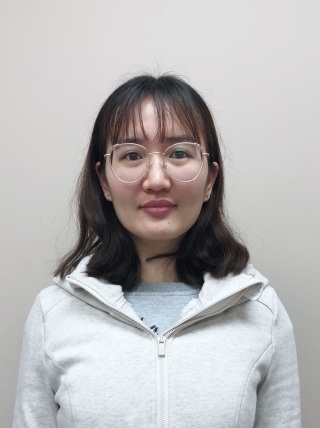 Liujun WuGraduate StudentEmail: jun561992@163.comPhone: 4024801958EducationPh.D.: School of Mechanical Engineering, Jiangsu University, China, 09/2016-Present M.S.: School of Mechanical Engineering, Jiangsu University, China, 09/2014-08/2016B.S.: School of Mechanical Engineering, Jiangsu University, China, 09/2010-06/2014